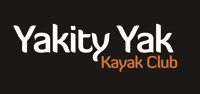 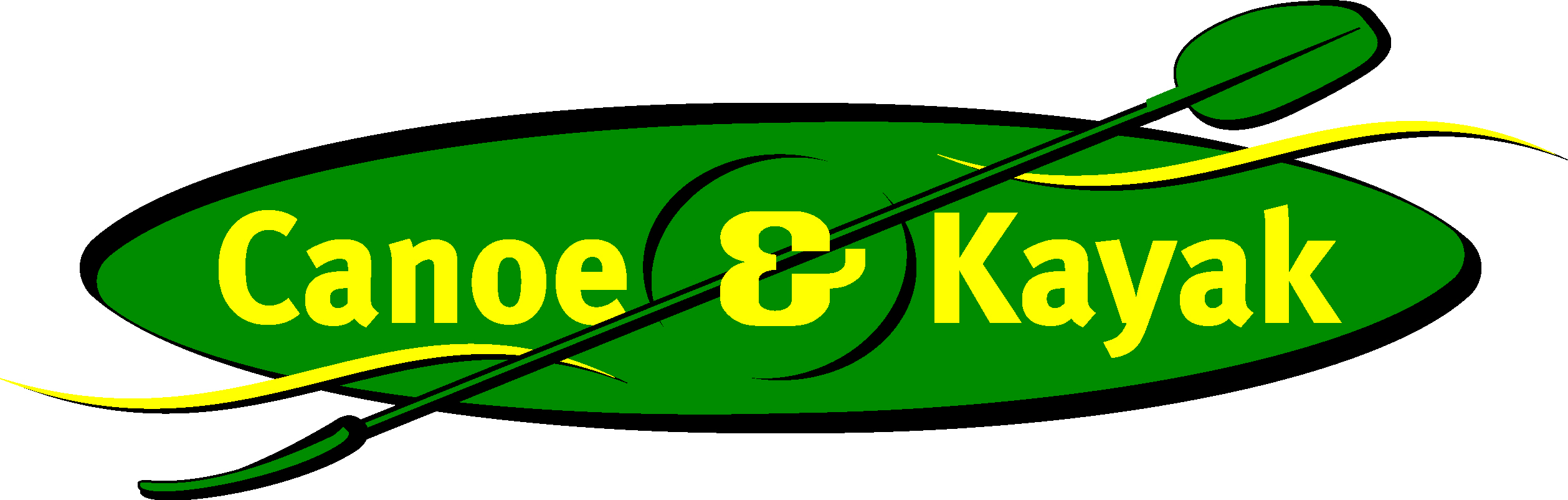 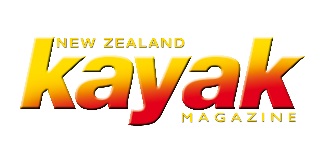 2 Minute FormTrip Name: Check-in Name and Phone:Date: 									Branch:LeadersCell Phone NumberVHF Call Sign &/or Vessel NameVehicle make, model, registration, colourGeneral PlanNote: If plan changes, you must notify your Check-in person.Latest Time Off the WaterTMP/ AMP used20Tide/ Forecast Lake LevelLow HighOtherCommunications Carried21CommunicationsWe will be communicating as a group on VHF Channel _____We will be communicating as a group on VHF Channel _____We will be communicating as a group on VHF Channel _____We will be communicating as a group on VHF Channel _____We will be communicating as a group on VHF Channel _____We will be communicating as a group on VHF Channel _____Equipment CarriedTrip Report(Use other side if more space required)ActivityTiritiri MatangiCentreAucklandLocationLocationLocationHauraki GulfHauraki GulfDifficulty1Difficulty1Difficulty1Intermediate, or strong beginners if conditions are good.Intermediate, or strong beginners if conditions are good.Activity DescriptionMeet at Shakespear Beach.  Paddle along the coast to the end of Whangaparoa Penninsula.  Cross to Tiritiri Matangi.  There is the option of paddling around the island, going for a walk, or lying on the beach.  Return.Tiritiri Matangi is a beautiful bird sanctuary with many highly endangered species.  There are feeding stations and the birds are used to people being close so you can often see the birds.  In the peak season there are guided tours (no charge).The ocean side of Tiri has some great rock-gardening with a couple of caves.Meet at Shakespear Beach.  Paddle along the coast to the end of Whangaparoa Penninsula.  Cross to Tiritiri Matangi.  There is the option of paddling around the island, going for a walk, or lying on the beach.  Return.Tiritiri Matangi is a beautiful bird sanctuary with many highly endangered species.  There are feeding stations and the birds are used to people being close so you can often see the birds.  In the peak season there are guided tours (no charge).The ocean side of Tiri has some great rock-gardening with a couple of caves.Meet at Shakespear Beach.  Paddle along the coast to the end of Whangaparoa Penninsula.  Cross to Tiritiri Matangi.  There is the option of paddling around the island, going for a walk, or lying on the beach.  Return.Tiritiri Matangi is a beautiful bird sanctuary with many highly endangered species.  There are feeding stations and the birds are used to people being close so you can often see the birds.  In the peak season there are guided tours (no charge).The ocean side of Tiri has some great rock-gardening with a couple of caves.Meet at Shakespear Beach.  Paddle along the coast to the end of Whangaparoa Penninsula.  Cross to Tiritiri Matangi.  There is the option of paddling around the island, going for a walk, or lying on the beach.  Return.Tiritiri Matangi is a beautiful bird sanctuary with many highly endangered species.  There are feeding stations and the birds are used to people being close so you can often see the birds.  In the peak season there are guided tours (no charge).The ocean side of Tiri has some great rock-gardening with a couple of caves.Meet at Shakespear Beach.  Paddle along the coast to the end of Whangaparoa Penninsula.  Cross to Tiritiri Matangi.  There is the option of paddling around the island, going for a walk, or lying on the beach.  Return.Tiritiri Matangi is a beautiful bird sanctuary with many highly endangered species.  There are feeding stations and the birds are used to people being close so you can often see the birds.  In the peak season there are guided tours (no charge).The ocean side of Tiri has some great rock-gardening with a couple of caves.Meet at Shakespear Beach.  Paddle along the coast to the end of Whangaparoa Penninsula.  Cross to Tiritiri Matangi.  There is the option of paddling around the island, going for a walk, or lying on the beach.  Return.Tiritiri Matangi is a beautiful bird sanctuary with many highly endangered species.  There are feeding stations and the birds are used to people being close so you can often see the birds.  In the peak season there are guided tours (no charge).The ocean side of Tiri has some great rock-gardening with a couple of caves.Meet at Shakespear Beach.  Paddle along the coast to the end of Whangaparoa Penninsula.  Cross to Tiritiri Matangi.  There is the option of paddling around the island, going for a walk, or lying on the beach.  Return.Tiritiri Matangi is a beautiful bird sanctuary with many highly endangered species.  There are feeding stations and the birds are used to people being close so you can often see the birds.  In the peak season there are guided tours (no charge).The ocean side of Tiri has some great rock-gardening with a couple of caves.Meet at Shakespear Beach.  Paddle along the coast to the end of Whangaparoa Penninsula.  Cross to Tiritiri Matangi.  There is the option of paddling around the island, going for a walk, or lying on the beach.  Return.Tiritiri Matangi is a beautiful bird sanctuary with many highly endangered species.  There are feeding stations and the birds are used to people being close so you can often see the birds.  In the peak season there are guided tours (no charge).The ocean side of Tiri has some great rock-gardening with a couple of caves.Leader qualification req.2Leader qualification req.2Leader qualification req.2Trip leaderTrip leaderGet in LocationShakespear BeachShakespear BeachShakespear BeachShakespear BeachChart/ Map no.4Chart/ Map no.4532532DistanceDistanceDistanceApprox. 20kmApprox. 20kmGet out LocationShakespear BeahShakespear BeahShakespear BeahShakespear BeahCoastguard ChannelCoastguard Channel82 & 1682 & 16NowcastingNowcastingNowcasting20,21,2220,21,22Emergency get out 5NoneNoneNoneNoneEmergency / Coastguard StationEmergency / Coastguard StationAucklandAucklandPhonePhonePhone*50009 303 4303*50009 303 4303Emergency get out 5NoneNoneNoneNoneDrinking Water6NoNoToilets7Toilets7Toilets7Long drops at TiriLong drops at TiriLong drops at TiriLong drops at TiriEmergency ResponseRefer Emergency Response BookletRefer Emergency Response BookletRefer Emergency Response BookletRefer Emergency Response BookletParking8Parking8Parking8Yes at Army BayYes at Army BayYes at Army BayYes at Army BaySpecific Equipment Required9Hi-viz clothing and flags. Helmets if rock gardening.Hi-viz clothing and flags. Helmets if rock gardening.Hi-viz clothing and flags. Helmets if rock gardening.Hi-viz clothing and flags. Helmets if rock gardening.Working Communications equipment in this area10Cell phoneSat phoneCell phoneSat phoneCell phoneSat phoneCell phoneSat phoneMountain RadioMountain RadioMountain RadioPLBVHFPLBVHFOther resources 
and notes11Note that Tiri is pest free – please check your boat and gear for rats, mice, Argentine ants, Rainbow skinks, soil and seeds.Note that Tiri is pest free – please check your boat and gear for rats, mice, Argentine ants, Rainbow skinks, soil and seeds.Note that Tiri is pest free – please check your boat and gear for rats, mice, Argentine ants, Rainbow skinks, soil and seeds.Note that Tiri is pest free – please check your boat and gear for rats, mice, Argentine ants, Rainbow skinks, soil and seeds.Weather Parameters12Depends who is goingDepends who is goingDepends who is goingDepends who is goingDepends who is goingDepends who is goingDepends who is goingDepends who is goingDepends who is goingPrevious incidents13Previous incidents13Previous incidents13Previous incidents13Previous incidents13Previous incidents13Previous incidents13Previous incidents13Previous incidents13Previous incidents13Previous incidents13Previous incidents13Previous incidents13Previous incidents13Safety Management14Safety Management14Safety Management14Safety Management14Safety Management14Safety Management14Safety Management14Safety Management14Safety Management14Safety Management14Safety Management14Safety Management14Safety Management14HazardHazardSignificant?Significant?Management Strategy15Management Strategy15Management Strategy15Management Strategy15HazardSignificant?Management Strategy15Management Strategy15Management Strategy15Cold WaterCold WaterYesYesCarry spare dry clothes and shelterCarry spare dry clothes and shelterCarry spare dry clothes and shelterCarry spare dry clothes and shelterDeep WaterYesCorrectly fit PFDsCorrectly fit PFDsCorrectly fit PFDsMedical ConditionsMedical ConditionsYesYesLeader has first aid qualification Ask customers about medical conditionsLeader has first aid qualification Ask customers about medical conditionsLeader has first aid qualification Ask customers about medical conditionsLeader has first aid qualification Ask customers about medical conditionsBad WeatherYesUnderstand weather forecasts.Have back up plans or pull out if necessaryUnderstand weather forecasts.Have back up plans or pull out if necessaryUnderstand weather forecasts.Have back up plans or pull out if necessaryCapsizingCapsizingYesYesCorrectly fit Pfds Skills at performing rescues.Correctly fit Pfds Skills at performing rescues.Correctly fit Pfds Skills at performing rescues.Correctly fit Pfds Skills at performing rescues.Heat / SunYesProtective Clothing (worn)Sun ScreenPlenty of drinksSunglassesProtective Clothing (worn)Sun ScreenPlenty of drinksSunglassesProtective Clothing (worn)Sun ScreenPlenty of drinksSunglassesPanicPanicYesYesEnsure level of skills match conditionsEnsure level of skills match conditionsEnsure level of skills match conditionsEnsure level of skills match conditionsObstaclesYesAwareness of reefs, navigational hazards, netsAwareness of reefs, navigational hazards, netsAwareness of reefs, navigational hazards, netsRock GardeningRock GardeningYesYesEnsure participants know what to do if there is a significant swell.  Wear helmets.Ensure participants know what to do if there is a significant swell.  Wear helmets.Ensure participants know what to do if there is a significant swell.  Wear helmets.Ensure participants know what to do if there is a significant swell.  Wear helmets.Other VesselsYesUnderstand the “rules of the sea”“Be seen” – Have two of the following; flag, brightly coloured kayak, brightly coloured Pfd or hat. At night: an all round white light & a powerful torch.Understand the “rules of the sea”“Be seen” – Have two of the following; flag, brightly coloured kayak, brightly coloured Pfd or hat. At night: an all round white light & a powerful torch.Understand the “rules of the sea”“Be seen” – Have two of the following; flag, brightly coloured kayak, brightly coloured Pfd or hat. At night: an all round white light & a powerful torch.Other HazardsWritten up by:Larraine WilliamsLarraine WilliamsApproved By:Approved By:Russell WilliamsSigned:RWRWDate:12 Mar. 14Review in:12 months from date of approvalAdditional Information Sheet (Optional)Additional Information Sheet (Optional)Additional Information Sheet (Optional)Additional Information Sheet (Optional)Additional Information Sheet (Optional)Additional Information Sheet (Optional)Additional Information Sheet (Optional)Introduction (A general introduction)Introduction (A general introduction)Description (A description of the tour – as if you were selling the idea to someone)Description (A description of the tour – as if you were selling the idea to someone)Local AttractionsLocal AttractionsTransport/ Local OperatorsContact detailsContact detailsContact detailsContact detailsContact detailsLocal EateriesLocal EateriesContact detailsAccommodation/ Campsite LocationsAccommodation/ Campsite LocationsAccommodation/ Campsite LocationsFacilitiesFacilitiesFacilitiesFacilitiesNameCabinsFuelPhoneShowersPowerE-mailToiletsWater AccessWebsiteLaundryPoolPhysical AddressWaterFires AllowedOtherSuppliesOther information